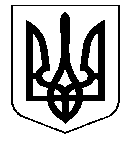 УКРАЇНАНОСІВСЬКА  МІСЬКА  РАДАНОСІВСЬКОГО  РАЙОНУ ЧЕРНІГІВСЬКОЇ  ОБЛАСТІВИКОНАВЧИЙ  КОМІТЕТР І Ш Е Н Н Я 31 січня  2019 року	м. Носівка	№ 23Про перейменування Червонопартизанської сільської виборчої комісіїУ зв’язку з перейменуванням с. Червоні Партизани Носівського району на село Володькова Дівиця, відповідно до статті 52 Закону України «Про місцеве самоврядування», частини 3 статті 8 Закону України «Про добровільне об’єднання територіальних громад», Постанови Верховної ради України від 19 травня 2016 року №1377-VIII «Про перейменування окремих населених пунктів та районів»,  виконавчий комітет міської ради                                  в и р і ш и в:1. Погодити перейменування Червонопартизанської сільської виборчої комісії Носівського району Чернігівської області  на Володьководівицьку сільську виборчу комісію Носівського району Чернігівської області.2. Подати даний проект рішення на розгляд постійних комісій та  чергової сесії Носівської міської ради.3. Контроль за виконанням рішення покласти на секретаря міської ради Л. Недолугу.Міський голова                                                             В.ІГНАТЧЕНКО